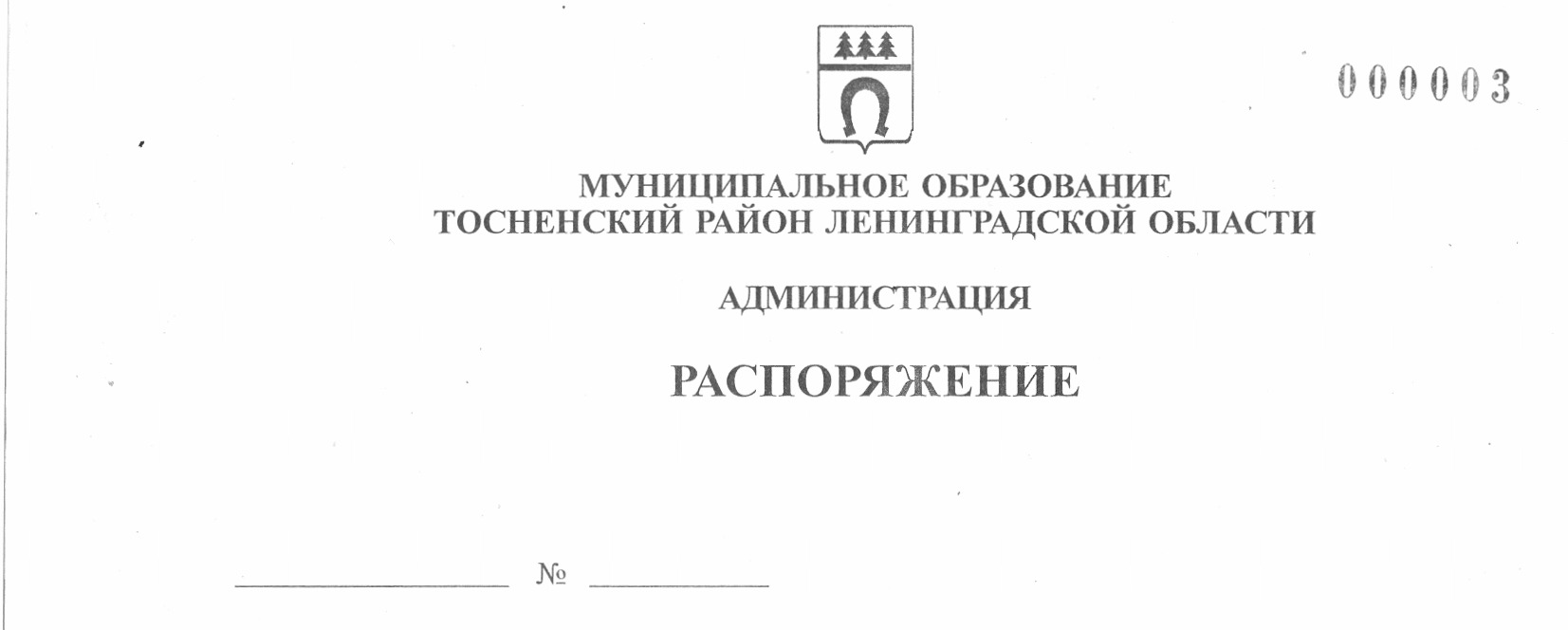 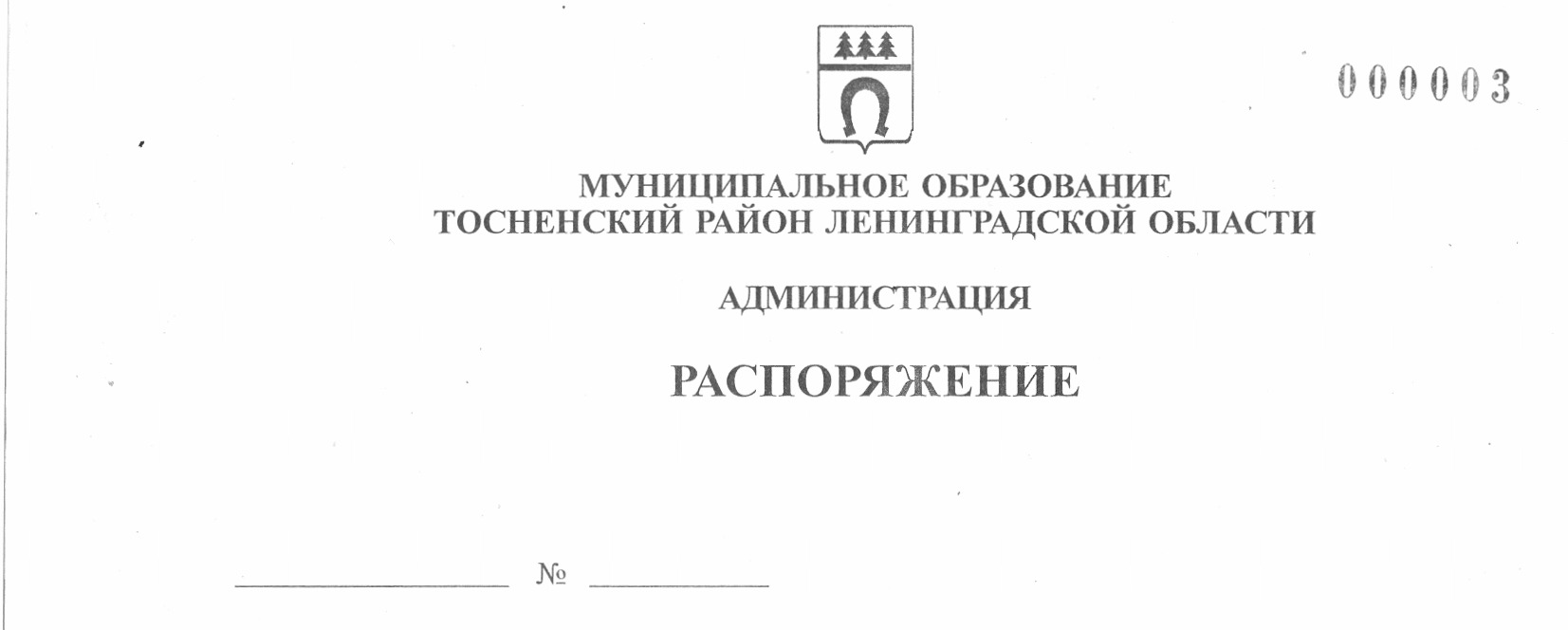      08.10.2020                           448-раОб утверждении паспорта налоговыхрасходов муниципального образованияТосненский район Ленинградской областии Тосненского городского поселенияТосненского муниципального районаЛенинградской области на 2020 год	В соответствии со статьей 174.3 Бюджетного кодекса Российской Федерации и      постановлением Правительства Российской Федерации от 22 июня 2019 года № 796      «Об общих требованиях к оценке налоговых расходов субъектов Российской Федерации   и муниципальных образований», Порядком формирования перечня налоговых расходов    и осуществления оценки налоговых расходов муниципального образования Тосненский район Ленинградской области и Тосненского городского поселения Тосненского          района Ленинградской области, утвержденным постановлением администрации муници-        пального образования Тосненский район Ленинградской области от 06.02.2020 № 215-па «Об утверждении Порядка формирования перечня налоговых расходов и осуществления оценки налоговых расходов муниципального образования Тосненский район Ленинградской области и Тосненского городского поселения Тосненского района Ленинградской области», распоряжением администрации муниципального образования Тосненский район Ленинградской области от 27.03.2020 № 52-ра «Об утверждении перечня налоговых    расходов муниципального образования Тосненский район Ленинградской области и Тосненского городского поселения Тосненского муниципального района Ленинградской  области на 2020 год и плановой период 2021-2022 годов», с учетом изменений, внесенных распоряжением администрации муниципального образования Тосненский район Ленинградской области от 24.08.2020 № 353-ра:	1. Утвердить паспорт налоговых расходов муниципального образования Тосненский район Ленинградской области и Тосненского городского поселения Тосненского муниципального района Ленинградской области на 2020 год (приложение).	2. Отделу стратегического развития, экономического анализа и экономической политики комитета социально-экономического развития направить в пресс-службу комитета по организационной работе, местному самоуправлению, межнациональным и межконфессиональным отношениям администрации муниципального образования Тосненский район Ленинградской области настоящее распоряжение для обнародования в порядке, установленном Уставом муниципального образования Тосненский район Ленинградской области.2	3. Пресс-службе комитета по организационной работе, местному самоуправлению, межнациональным и межконфессиональным отношениям администрации муниципального образования Тосненский район Ленинградской области обнародовать настоящее распоряжение в порядке, установленном Уставом муниципального образования Тосненский район Ленинградской области.	4. Контроль за исполнением распоряжения возложить на заместителя главы          администрации муниципального образования Тосненский район Ленинградской области Горленко С.А.Глава администрации                                                                                       А.Г. КлементьевЛапина Оксана Дмитриевна, 8(81361)322567 гвПаспорт 
налоговых расходов муниципального образования Тосненский район Ленинградской областии Тосненского городского поселения Тосненского муниципального района Ленинградской области на 2020 год Приложениек распоряжению администрациик распоряжению администрациимуниципального образованиямуниципального образованияТосненский район Ленинградской областиТосненский район Ленинградской областиот  08.10.2020  № 448-паот  08.10.2020  № 448-паТосненское городское поселение Тосненского муниципального района Ленинградской областиТосненское городское поселение Тосненского муниципального района Ленинградской областиТосненское городское поселение Тосненского муниципального района Ленинградской областиМуниципальное образование Тосненский район Ленинградской областиМуниципальное образование Тосненский район Ленинградской областиМуниципальное образование Тосненский район Ленинградской области1Наименование налога, по которому предусматривается налоговая льготаЗемельный налог1Наименование налога, по которому предусматривается налоговая льготаЕдиный налог на вмененный доход для отдельных видов деятельности на территории муниципального образования Тосненский район Ленинградской области2Реквизиты нормативного правового акта, устанавливающего налоговую льготуРешение совета депутатов третьего созыва Тосненского городского поселения То-сненского района Ленинградской области от 23.11.2017 № 118 «Об установлении и введении земельного налога на терри-тории Тосненского городского поселения Тосненского района Ленинградской области»2Реквизиты нормативного правового акта, устанавли-вающего налоговую льготуРешение совета депутатов четвертого созыва муниципального образования Тосненский район Ленинградской области от 23.06.2020 № 68 «О внесении изменений в решение совета депутатов муниципального образо-вания Тосненский район Ленин-градской области от 21.11.2005 № 7 «О едином налоге на вмененный доход для отдельных видов деятельности на территории муниципального образования Тосненский район Ленин-градской области» (в редакции от 23.06.2017 № 143)3Условие предоставления налоговой льготыОсвобождаются от налогообложения3Условие предоставления налоговой льготыПрименение дополнительного понижающего коэффициента К2 (а), равного 0,95, по отдельным видам деятельности, в наиболь-шей степени пострадавшим в условиях ухудшения ситуации в результате распрост-ранения новой коронавирусной инфекции4Целевая категория налогоплательщиков1. Муниципальные учреждения культуры, физической культуры и спорта, образо-вания, социальной защиты, финан-сируемые из бюджета Тосненского городского поселения Тосненского района Ленинградской области, бюджетов других поселений, входящих в состав муници-пального образования Тосненский район Ленинградской области, бюджета муници-пального образования Тосненский район Ленинградской области, в отношении земельных участков, предоставляемых для обеспечения их деятельности.   2. Органы местного самоуправления          в отношении земельных участков, предоставляемых для обеспечения их деятельности.4Целевая категория налогоплательщиковНалогоплательщики, осуществляющие деятельность по видам экономической деятельности в соответствии с Общерос-сийским классификатором видов экономи-ческой деятельности (Код ОКВЭД 2):1. Торговля розничная прочая в неспециа-лизированных магазинах – 47.19.2. Торговля розничная аудио- и видеотех-никой в специализированных магазинах – 47.43.
3. Торговля розничная текстильными изде-лиями в специализированных магазинах – 47.51.
4. Торговля розничная коврами и ковровыми изделиями в специализированных магазинах - 47.53.1.
5. Торговля розничная портьерами, тюлевыми занавесями в специализированных магазинах – 47.53.2.6. Торговля розничная бытовыми электро-товарами в специализированных магазинах – 47.54.7. Торговля розничная мебелью, осветитель-ными приборами и прочими бытовыми изделиями в специализированных магазинах – 47.59.8. Торговля розничная одеждой в специали-зированных магазинах – 47.71.9. Торговля розничная обувью и изделиями из кожи в специализированных магазинах – 47.72.
10. Торговля розничная ювелирными изде-лиями в специализированных магазинах – 47.77.2.11. Торговля розничная в нестационарных торговых объектах и на рынках текстилем, одеждой и обувью – 47.82.12. Торговля розничная в нестационарных торговых объектах и на рынках прочими товарами – 47.89.
13. Деятельность по предоставлению мест для временного проживания – 55.14. Деятельность по предоставлению продук-тов питания и напитков – 56.15. Деятельность в области фотографии –74.20. 
16. Предоставление услуг по дневному уходу за детьми – 88.91.17. Деятельность в области спорта, отдыха и развлечений – 93.18. Ремонт компьютеров, предметов личного потребления и хозяйственно-бытового назна-чения – 95.19. Стирка и химическая чистка текстильных и меховых изделий – 96.01.20. Предоставление услуг парикмахерскими и салонами красоты – 96.02.21. Деятельность физкультурно-оздорови-тельная – 96.045Дата начала действия предоставленной налоговой льготы01.01.20185Дата начала действия предоставленной налоговой льготы01.01.20206Дата прекращения действия налоговой льготыБессрочно6Дата прекращения действия налоговой льготы31.12.20207Целевая категория налогового расходаТехнический налоговый расход7Целевая категория налогового расходаСтимулирующий налоговый расход8Цели предоставления налоговой льготыУменьшение расходов плательщиков, воспользовавшихся льготами, финансовое обеспечение которых осуществляется в полном объеме или частично за счет местного бюджета8Цели предоставления налоговой льготыОказание мер поддержки субъектам предпринимательской деятельности Ленин-градской области в период сложной эпиде-миологической ситуации в связи с угрозой распространения новой коронавирусной инфекции9Наименование муниципальной программы, структурных элементов муниципальных программ и (или) целей социально-экономической политики, не относящихся к муниципальным программам ** для стимулирующих налоговых расходов9Наименование муниципальной программы, структурных элементов муниципальных программ и (или) целей социально-экономической политики, не относящихся к муниципальным программам *П. 6 Перечня поручений Губернатора Ленин-градской области по мерам поддержки субъектов предпринимательской деятель-ности Ленинградской области в период сложной эпидемиологической ситуации в связи с угрозой распространения новой коронавирусной инфекции от 20.03.2020.
Постановление Правительства Российской Федерации от 03.04.2020 № 434 «Об утверждении перечня отраслей российской экономики, в наибольшей степени постра-давших в условиях ухудшения ситуации в результате распространения новой корона-вирусной инфекции» (с изменениями)10Показатели достижения целей муниципальной программы и (или) социально-экономической политики** для стимулирующих налоговых расходов10Показатели достижения целей муниципальной программы и (или) социально-экономической политики*Не установлены11Значения показателей достижения целей муниципальной программы и (или) социально-экономической политики** для стимулирующих налоговых расходов11Значения показателей достижения целей муниципальной программы и (или) социально-экономической политики*Не установлены12Прогнозные (оценочные) значения показателей достижения целей муниципальной программы и (или) социально-экономической политики на текущий финансовый год, на очередной финансовый год и на плановый год** для стимулирующих налоговых расходов12Прогнозные (оценочные) значения показателей достижения целей муници-пальной программы и (или) социально-экономической политики на текущий финан-совый год, на очередной финан-совый год и на плановый год*Не установлены13Объем налоговых льгот за отчетный финансовый год (тыс. руб.) – 2019 год8 73613Объем налоговых льгот за отчетный финансовый год (тыс. руб.) – 2019 год–14Общая численность плательщиков налога в отчетном финансовом году (ед.) – 2019 год19014Общая численность плательщиков налога в отчетном финансовом году (ед.) – 2019 год–15Численность плательщиков налога, воспользовавшихся льготой (ед.) – 2019 год3115Численность плательщиков налога, воспользовавшихся льготой (ед.) – 2019 год–16Базовый объем налогов, задекла-рированных для уплаты (тыс. руб.) – 2019 год48 01916Базовый объем налогов, задекларированных для уплаты (тыс. руб.) – 2019 год–17Объем налогов, задекларированных для уплаты за пять лет, предшествующих отчетному финан-совому году (тыс. руб.)203 85017Объем налогов, задекларированных для уплаты за пять лет, предшествующих отчетному финансовому году (тыс. руб.)–18Объем налоговых льгот (тыс. руб.) на 2020 год (ПРОЕКТ)8 73618Объем налоговых льгот (тыс. руб.) на 2020 год (ПРОЕКТ)300,17